Домашна работа по Български език – 5. клас – 7 седмицаДа прочетем и знаем: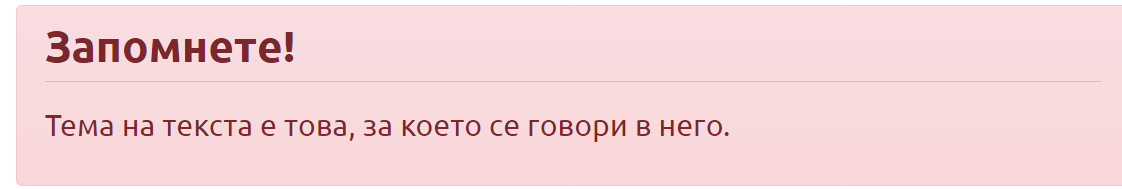 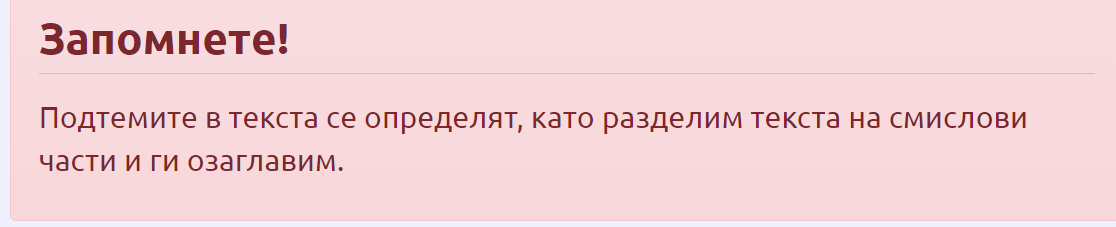 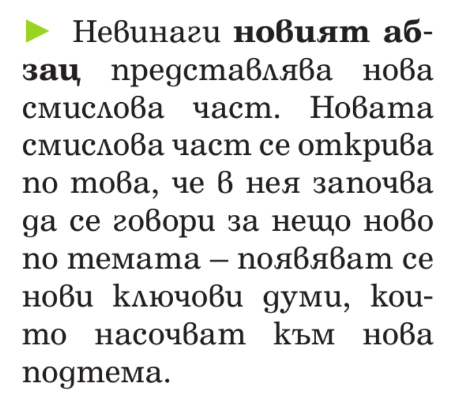 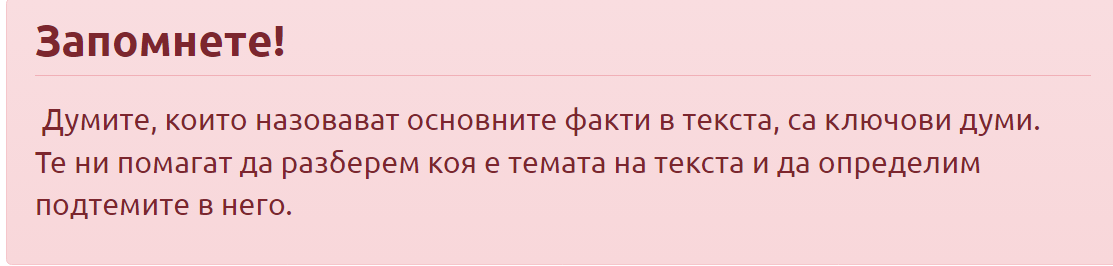 Прочетете текста и определете темата и подтемите. Запишете ги. Напишете и ключовите думи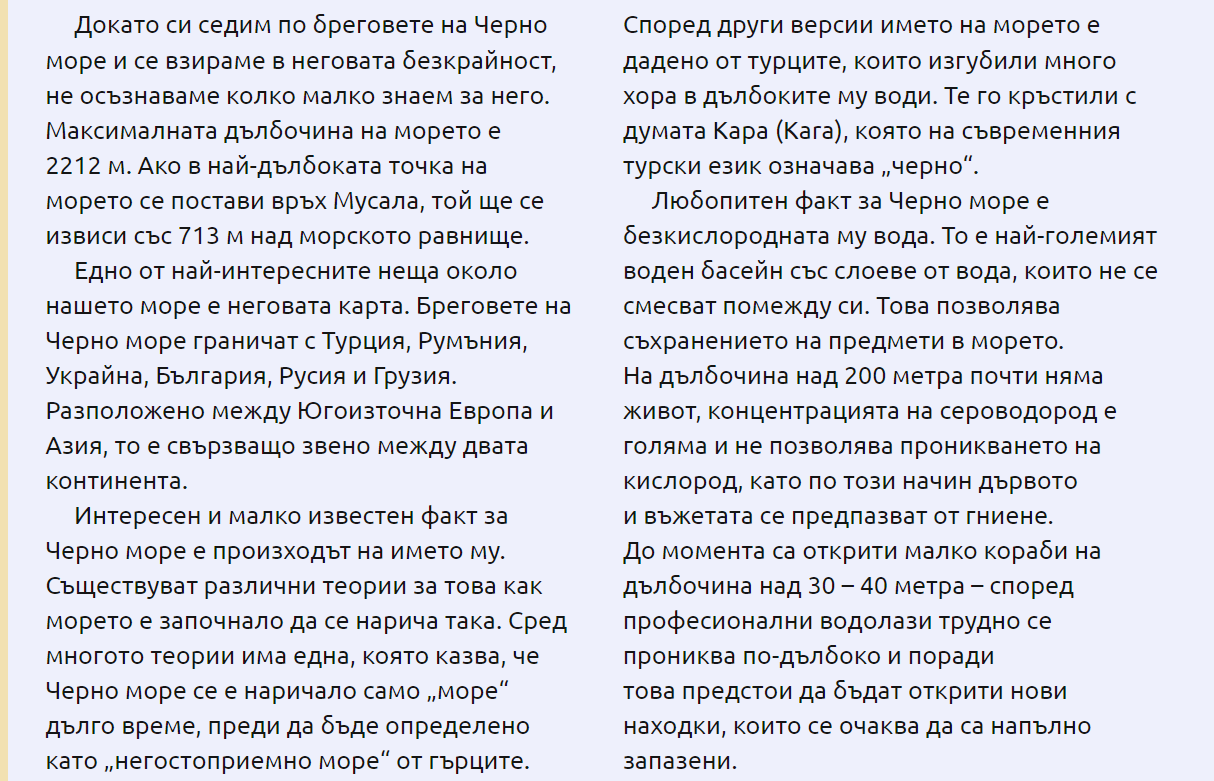 Домашна работа по Литература – 5. клас – 7 седмицаПрочетете, моля -стр.56, Литература: 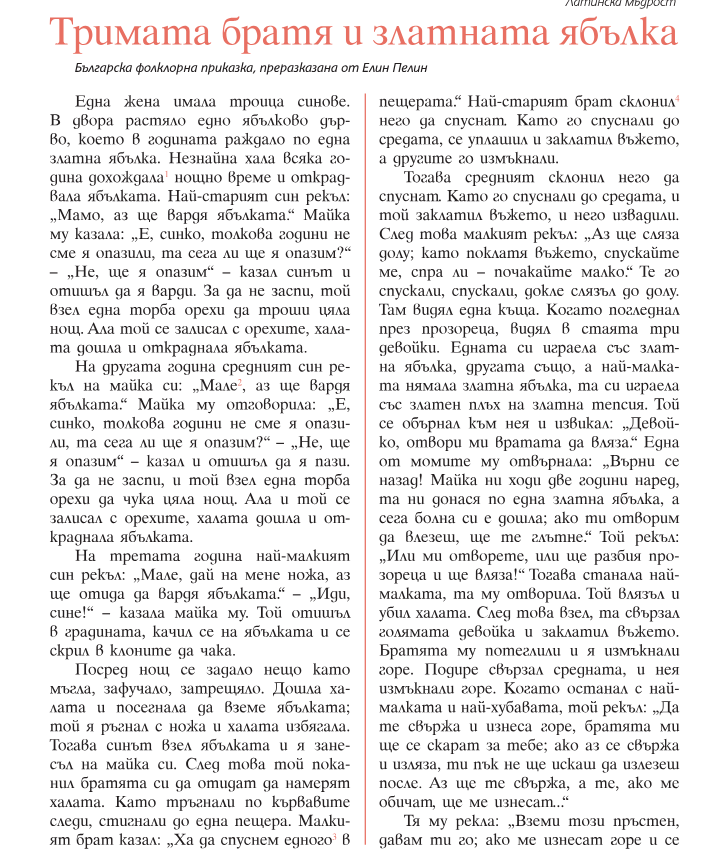 Непознати думи:Троица-трима;Хала -змей, ламя, чудовище-dragon;Дохождала-идвала;Вардя-пазя;Мале -мамо;Ръгнал-пробол -stab;Едного-един;Склонил -съгласил се;Докле-докато;Та-пък;Тепсия -поднос-platterПодире -след това -after